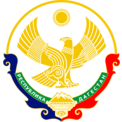 Министерство образования и науки Республики ДагестанМКУ «УОБР»МБОУ «Нижне – Дженгутаевская средняя общеобразовательнаяшкола»  им. Героя Советского Союза Ю.Акаева368202 РД, Буйнакский район, селение Н-Дженгутай, ул. Костемеревского 31n–dzhenqutaj_school@mail.ru        www.njenqutay.dagschool.comИНН – 0507009730, КПП – 050701001, ОГРН – 1030500714782Тел. отд. кадр. 8(928)0585861                                                                                                    3.09.2021г                                               Информация о проведѐнных мероприятиях  в МБОУ «Н_Дженгутаевская СОШ»                                   им.Ю.Акаева  Буйнакского района,                        посвященный  Дню солидарности в борьбе с терроризмом.  Цель мероприятий, проводимых в школе ко Дню солидарности в борьбе с            терроризмом:– информационное противодействие терроризму, формированию активной гражданской позиции у всех категорий граждан. - выяснить причины возникновения терроризма и экстремизма; кто составляет его социальную базу; - прививать навыки самостоятельной работы; -учить детей анализировать события, делать выводы, уметь убедительно и аргументировано доказать свою точку зрения.     В России ежегодно 3 сентября отмечается особая дата -День солидарности в борьбе с терроризмом. День солидарности в борьбе с терроризмом символизирует единение государства и общества в борьбе с таким страшным явлением, как терроризм. В этот день россияне с горечью вспоминают жертв террористических актов, сотрудников правоохранительных органов, погибших при выполнении служебного долга.С этой целью в школе ко Дню солидарности в борьбе с терроризмом был проведён цикл мероприятий.     2 сентября  в фойе школы была оформлена выставка-призыв «Всем обществом против терроризма».В ходе мероприятий, бесед были раскрыты понятия таких слов как: «терроризм», «теракт», «экстремизм» и причины, порождающие желание совершать террористические акты.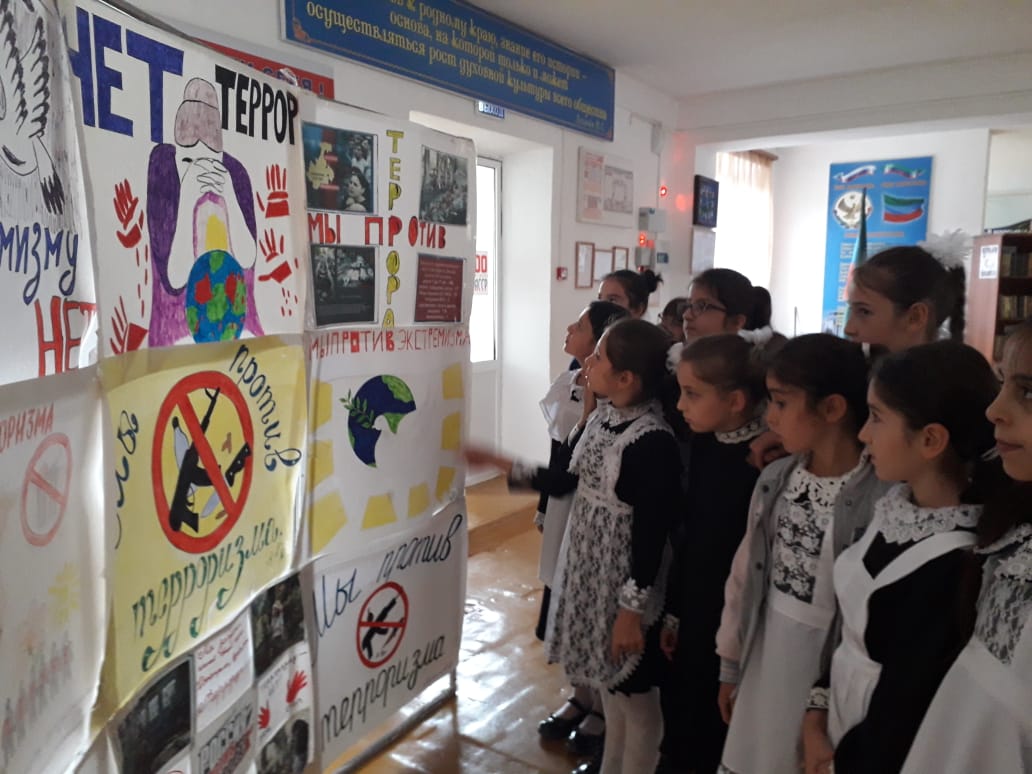 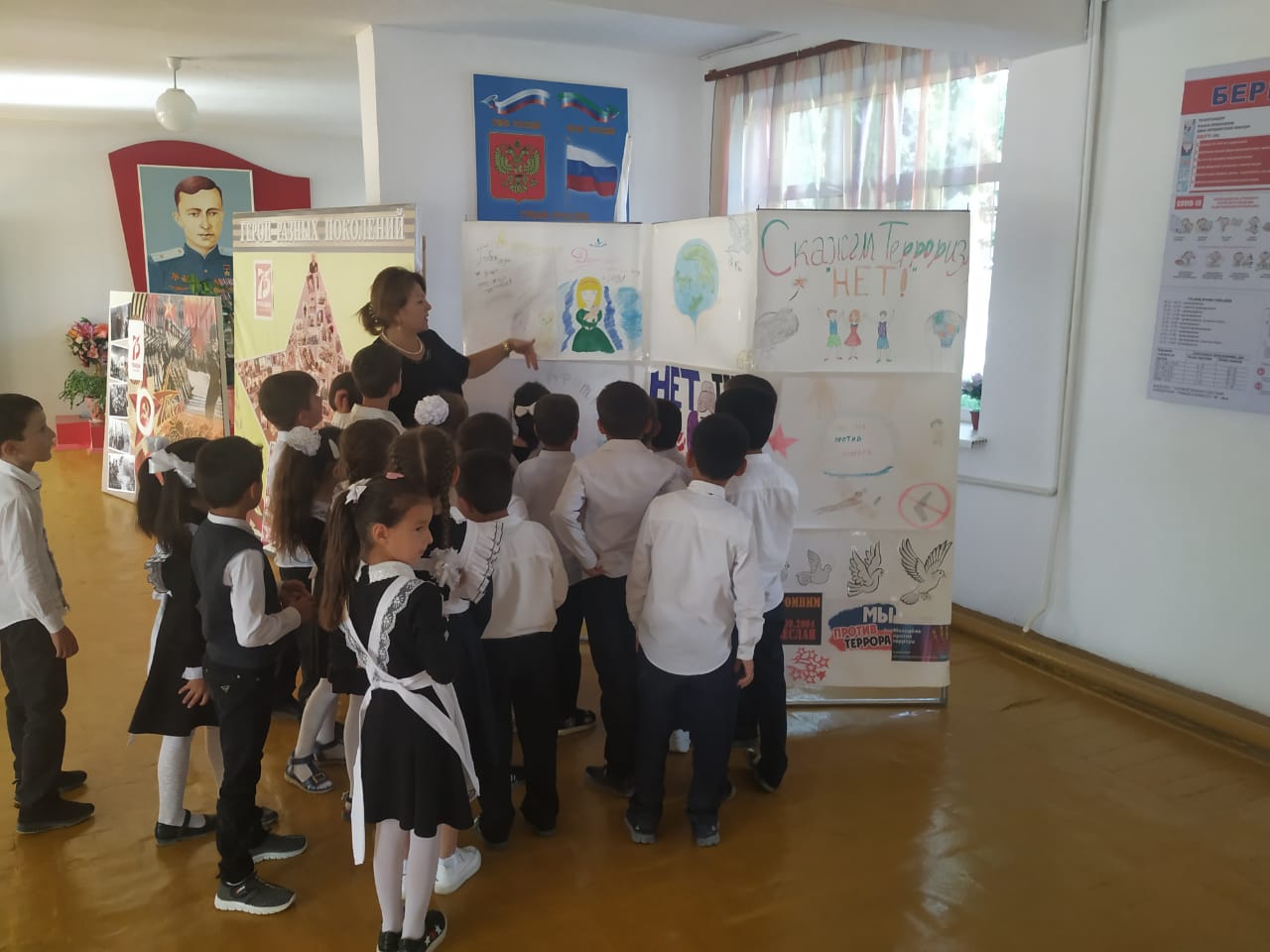     2.09.2021г В школьной библиотеке была оформлена выставка-обзор «Мы против терроризма», где были представлены книги, статьи из периодических изданий и иллюстрации.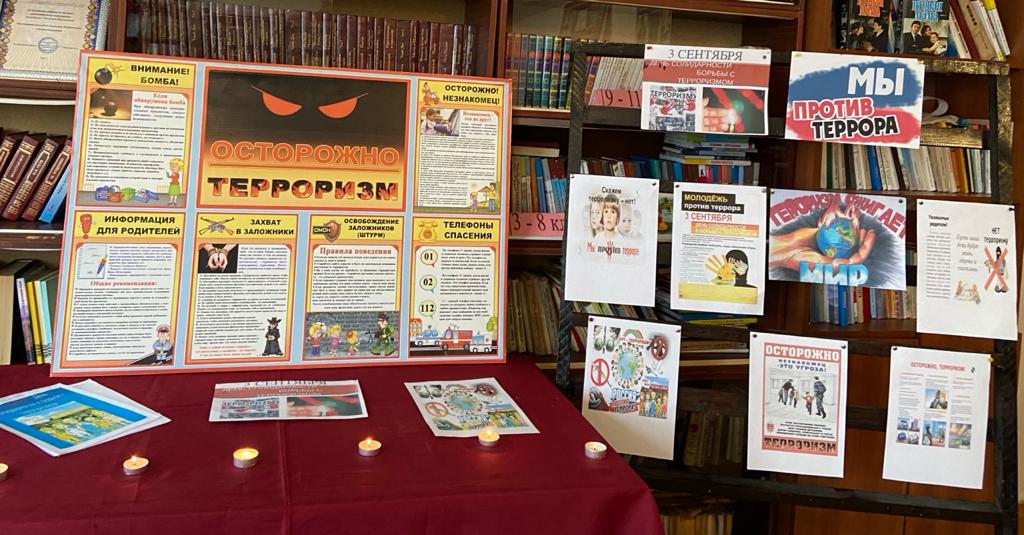       3  сентября  в  школе  прошел  митинг  «Слёзы Беслана – трагедия мира». На митинге выступили Зам.дир.по ВР  Чопанов М.М., зам.нач.КПП «Буглен» по работе с личным составом  Ибаков Ренат Рафикович. врач КПП «Буглен» Алибаев  Олег Викторович, председатель совета ветеранов Магомедов А.АВедущие, читали стихи, о влиянии терроризма и экстремизма на детей всей планеты, ребята почтили минутой молчания погибших в Беслане. 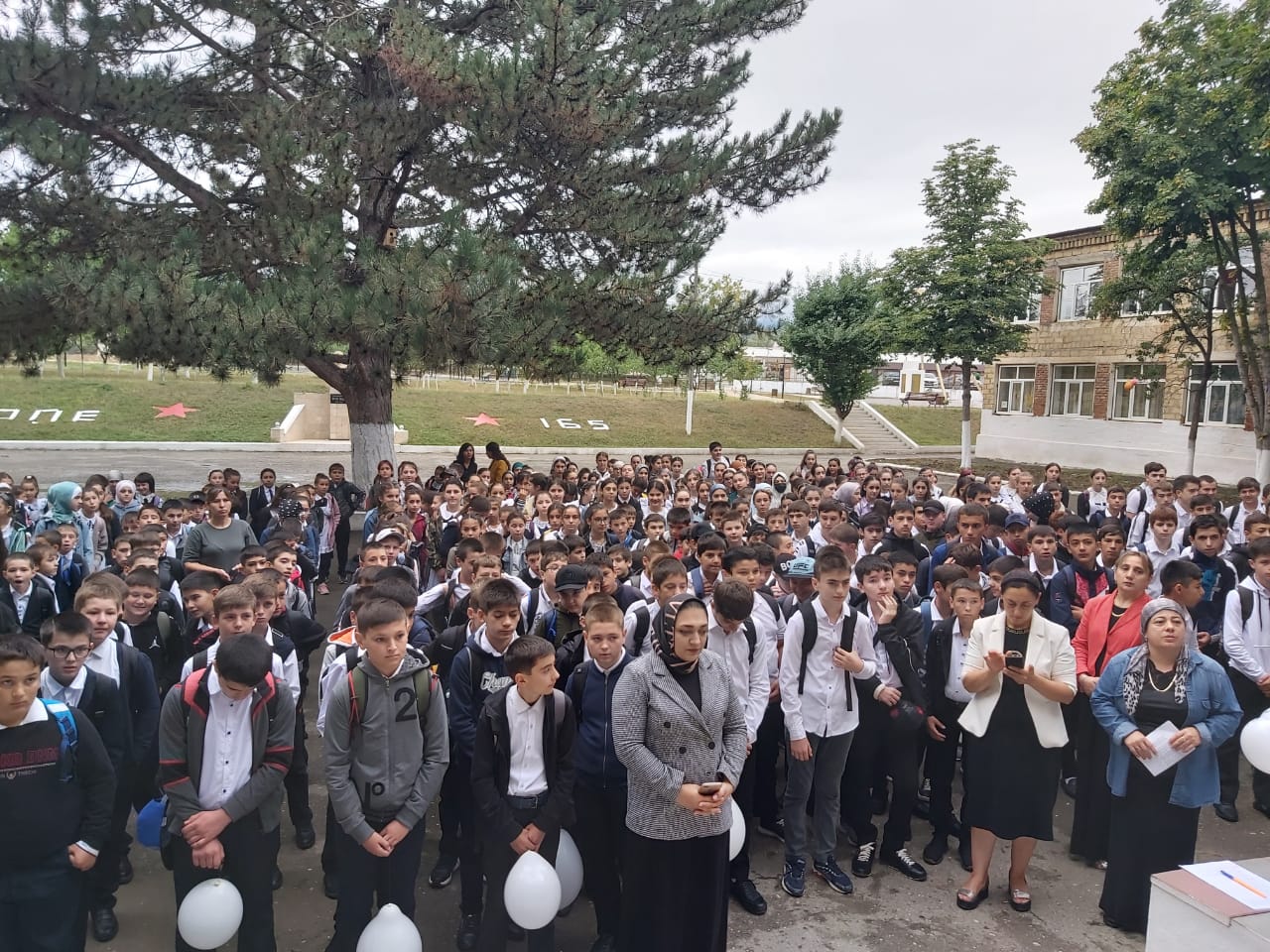 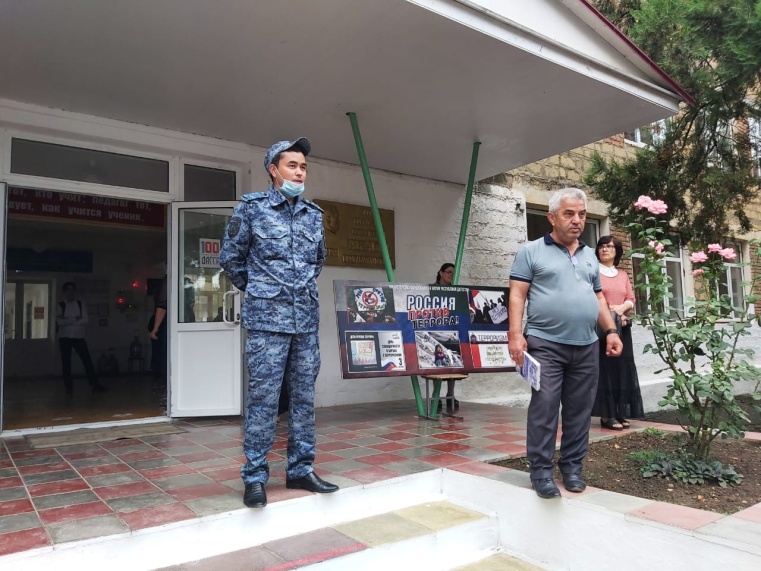 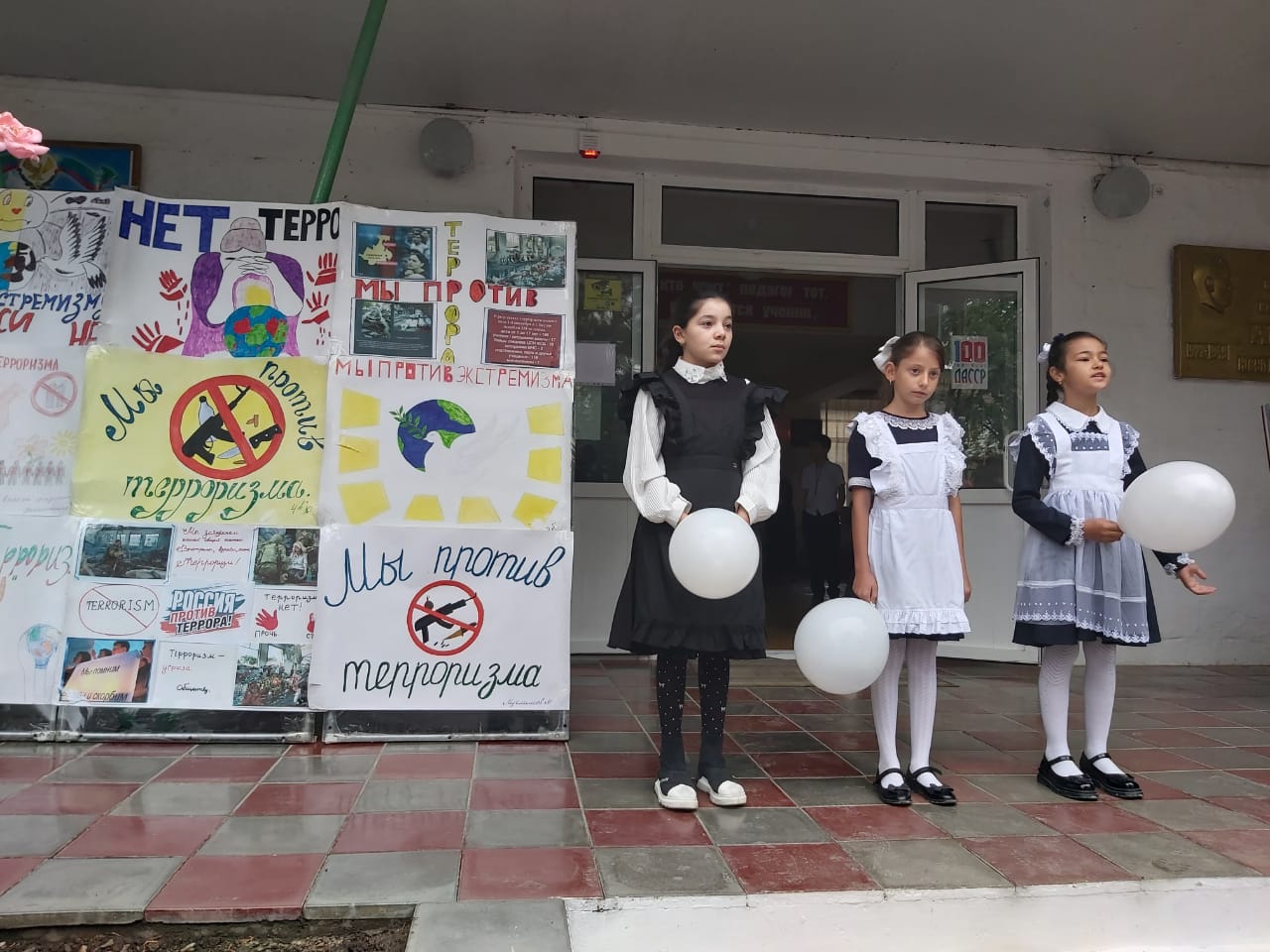 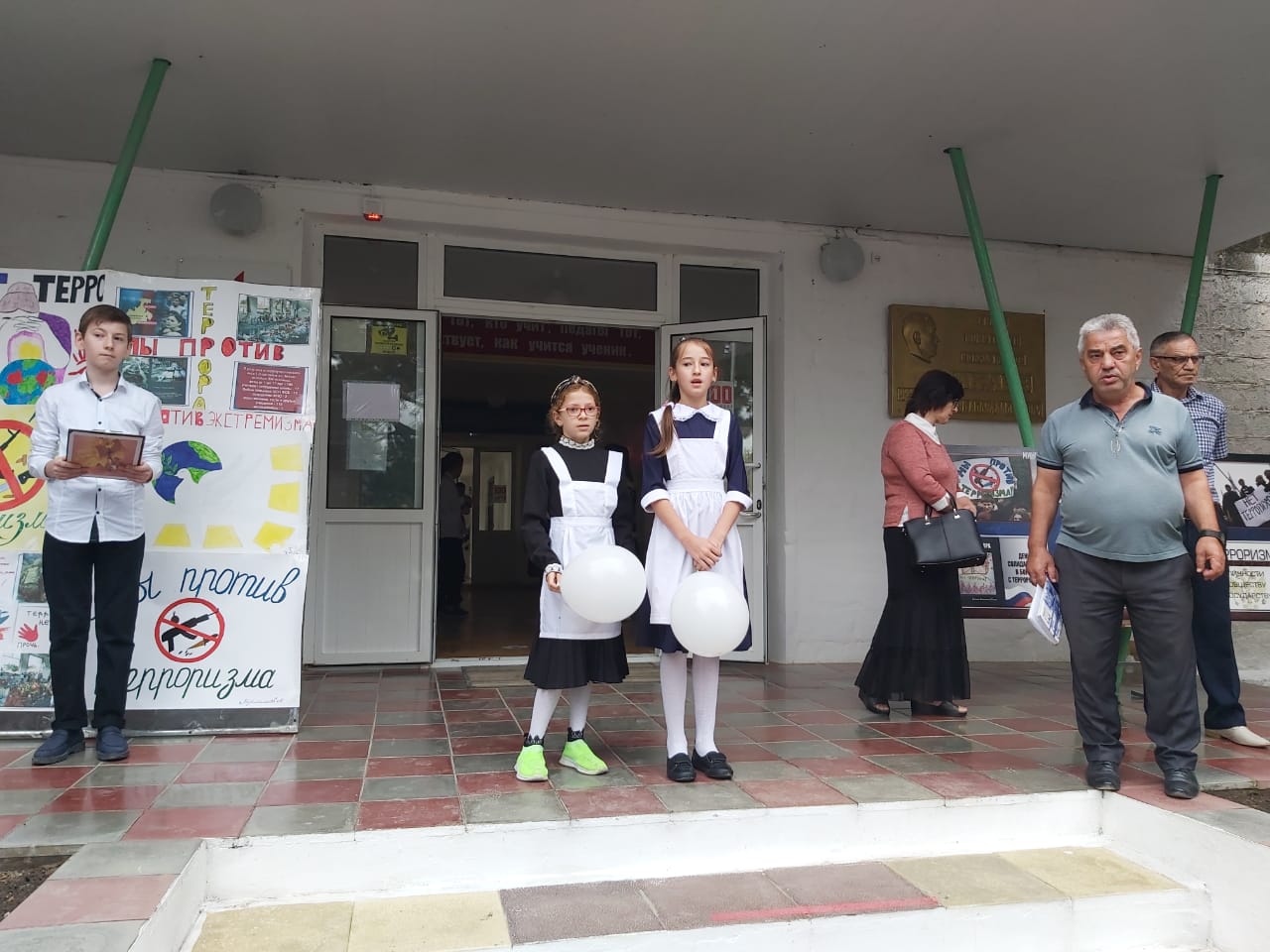     3.09.2021г классными руководителями были проведены беседы и классные часы «Терроризм не имеет границ». Они рассказали о видах экстремизма и о том, как вести себя в случае возникновения угрозы теракта. Ребятам было рассказано, что терроризм и экстремизм сегодня стали серьезнейшей проблемой, с которой человечество вошло в XXI столетие.   На первых классных часах обучающиеся  говорили о том, что произошло 15 лет назад в Беслане, читали стихи, посвящённые детям-ангелам. 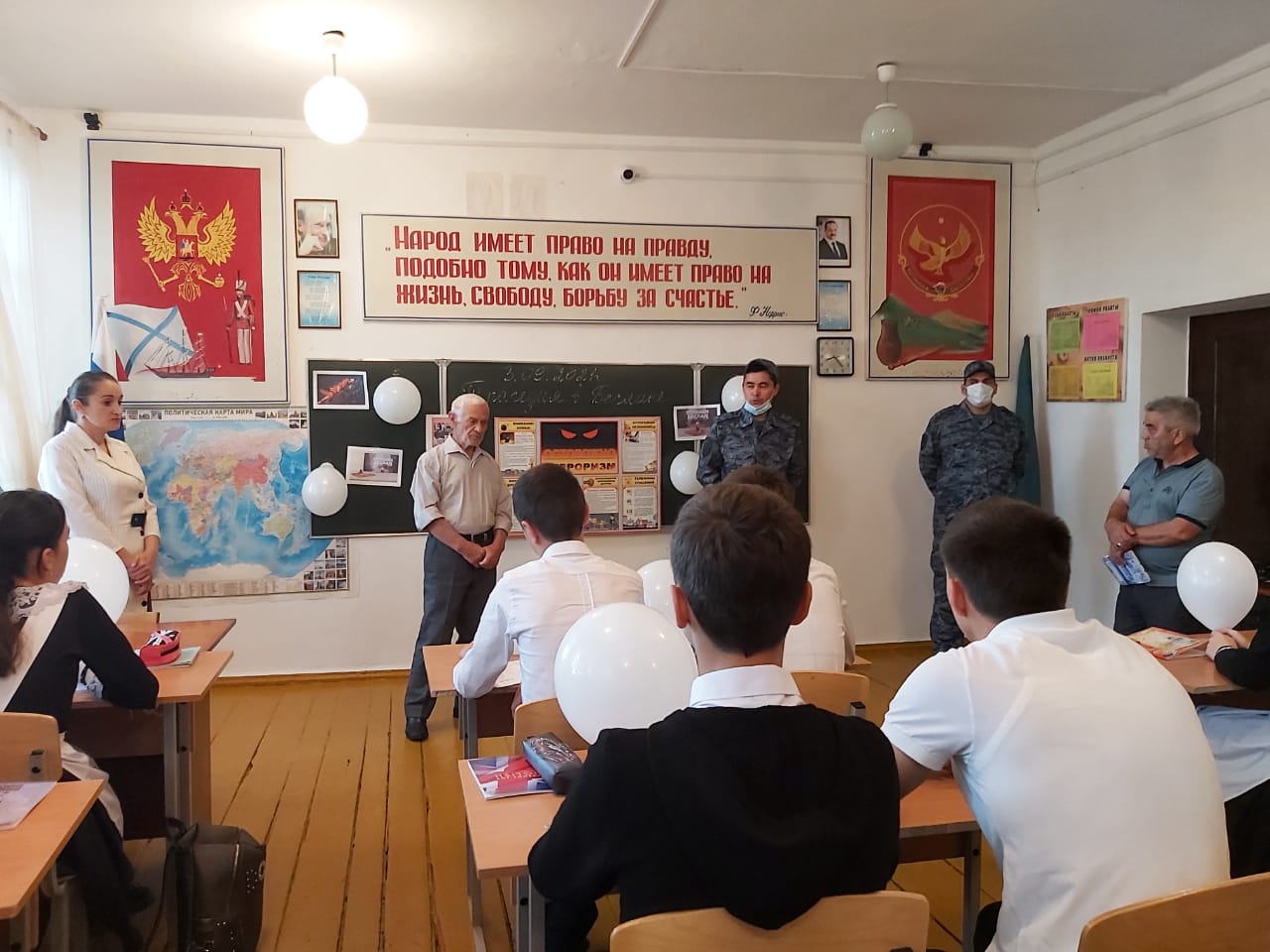 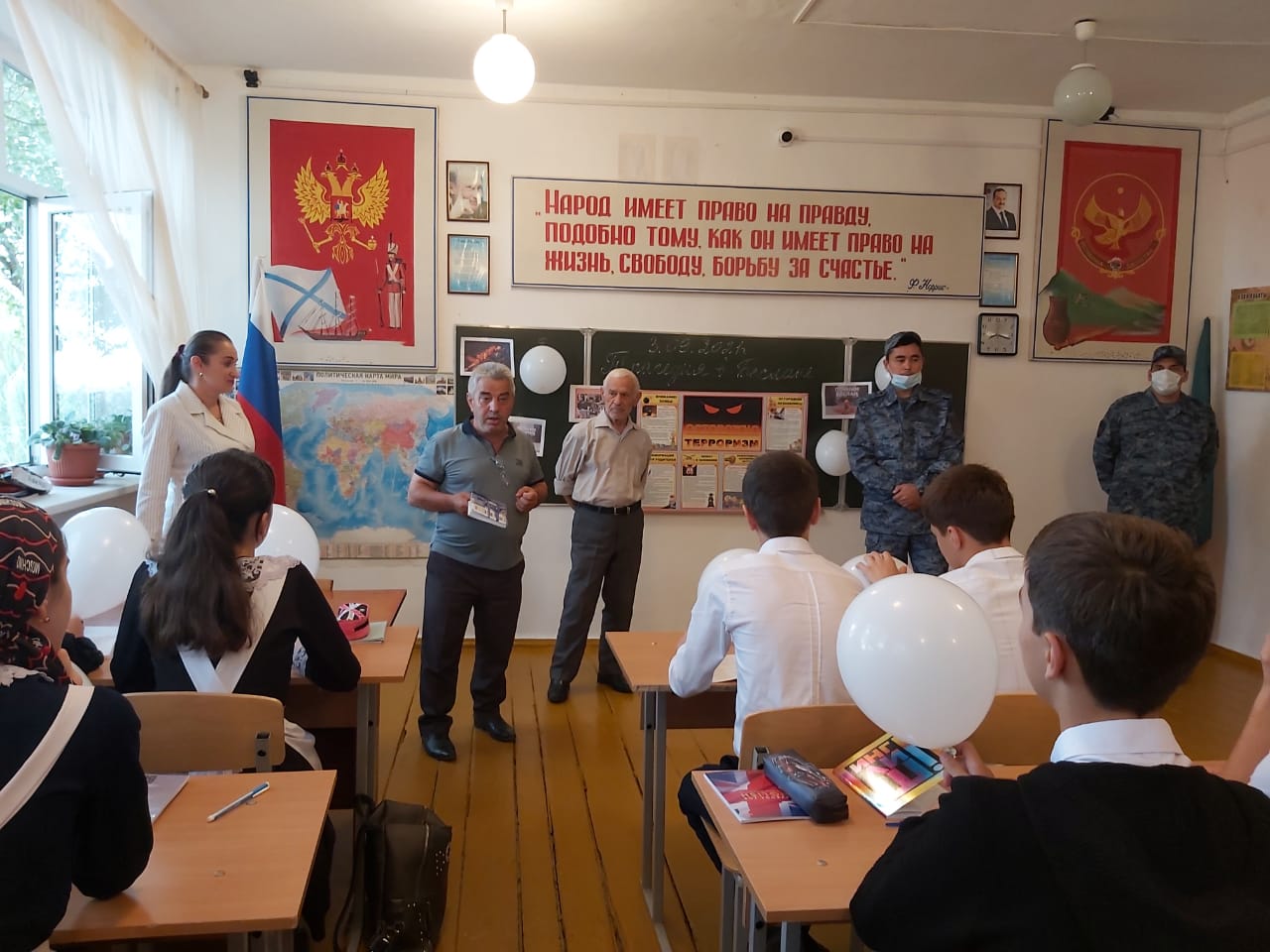 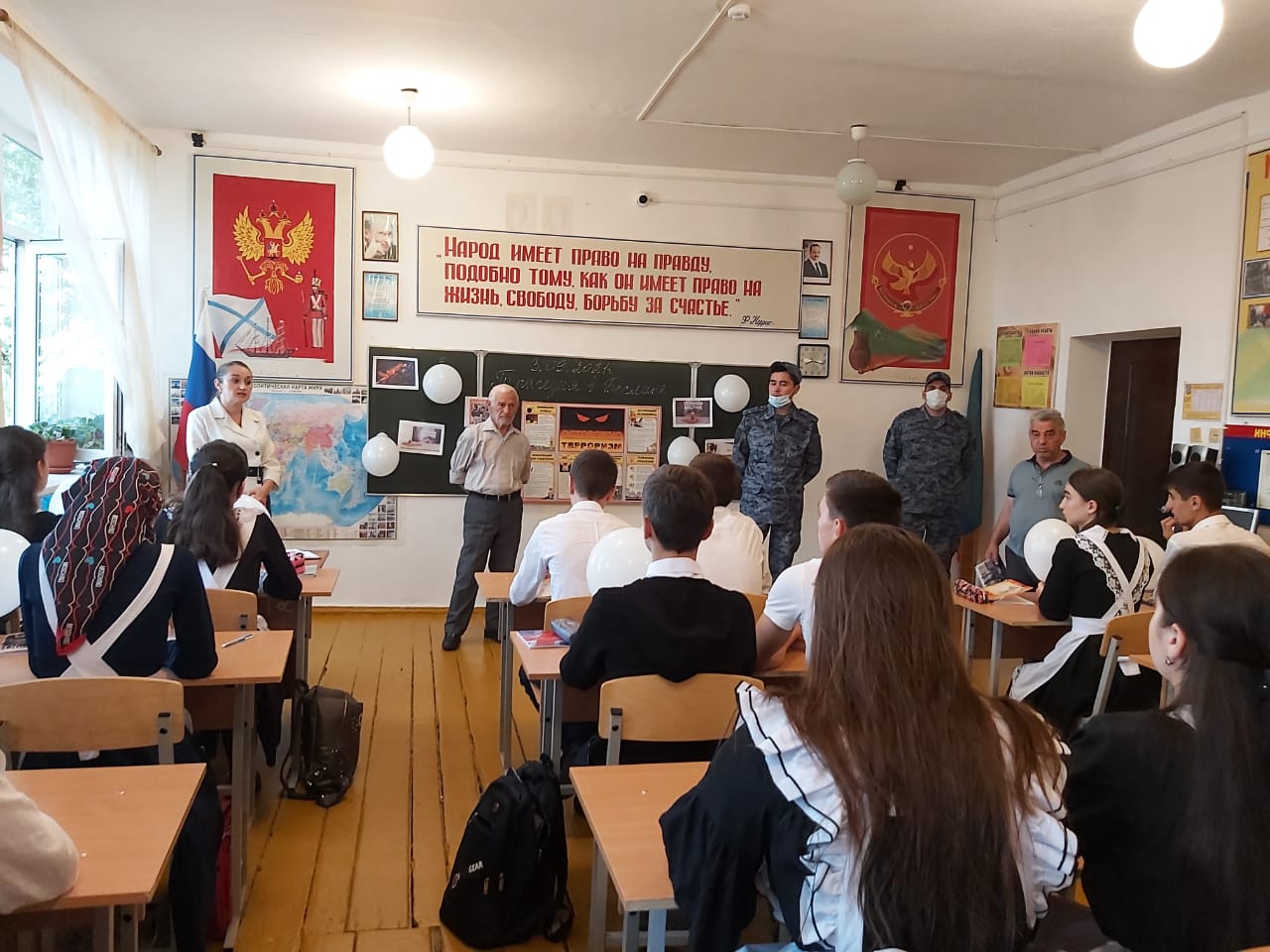 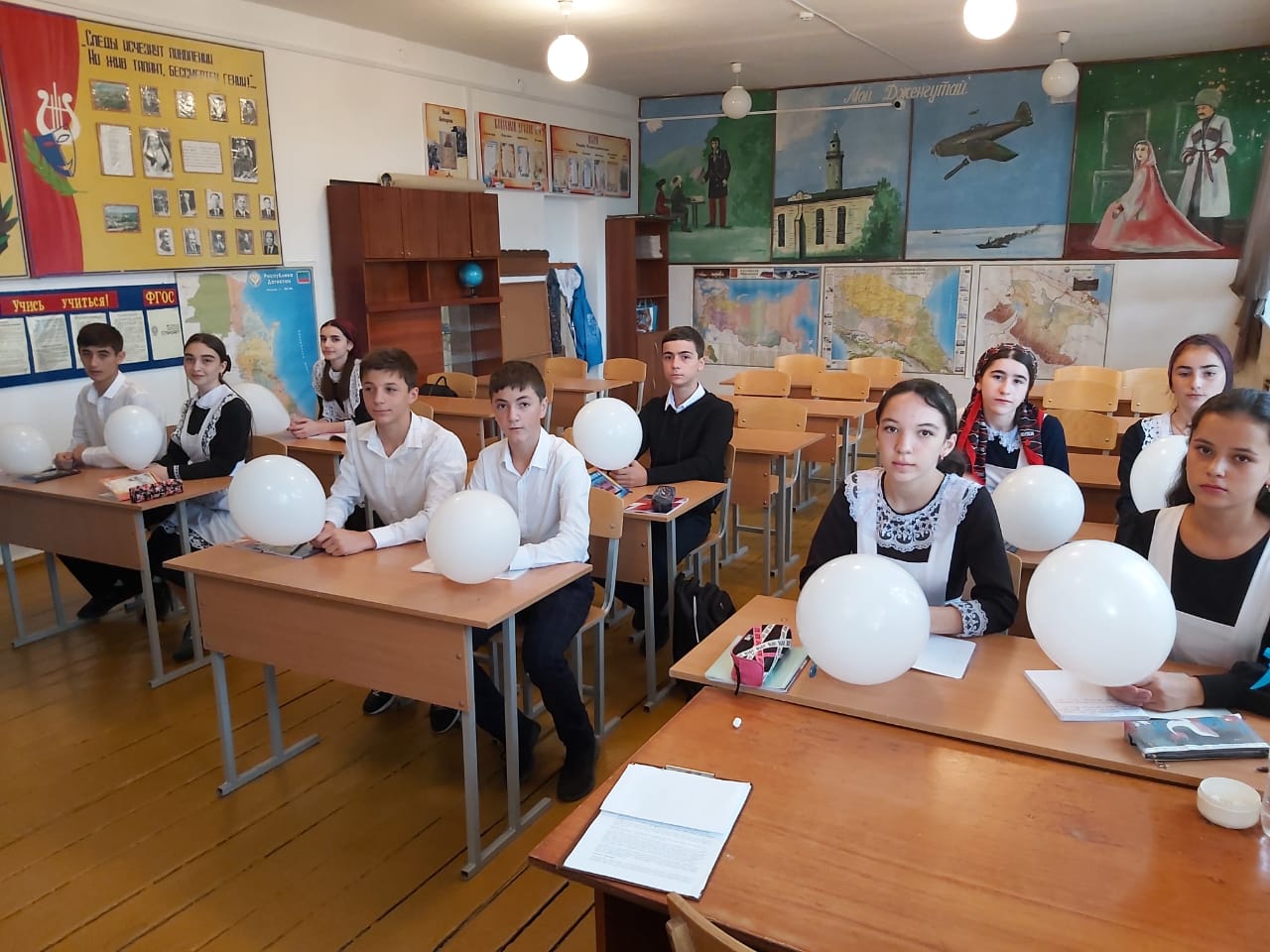     1-4 классы неподдельной болью в глазах посмотрели презентации подготовленные кл .руководители.  Потом разговор пошёл о том, как вести себя, если чьё-то поведение в общественных местах вызывает подозрение.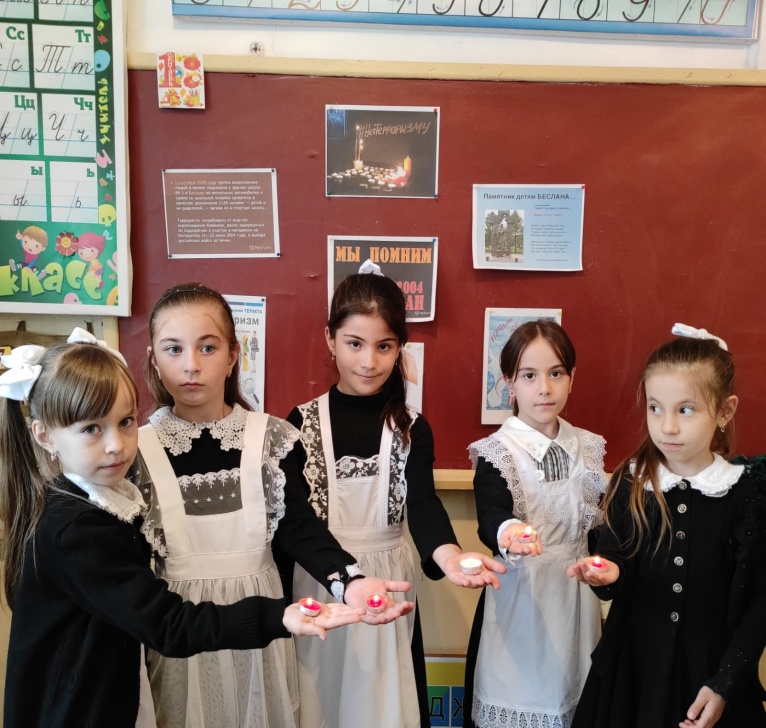 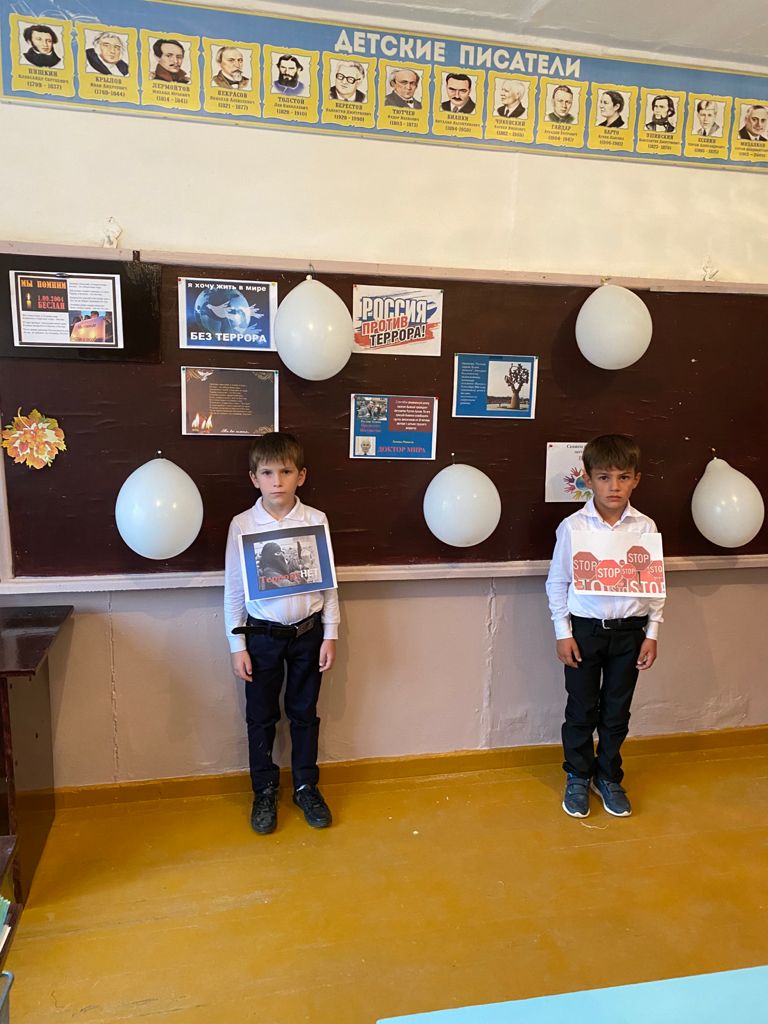 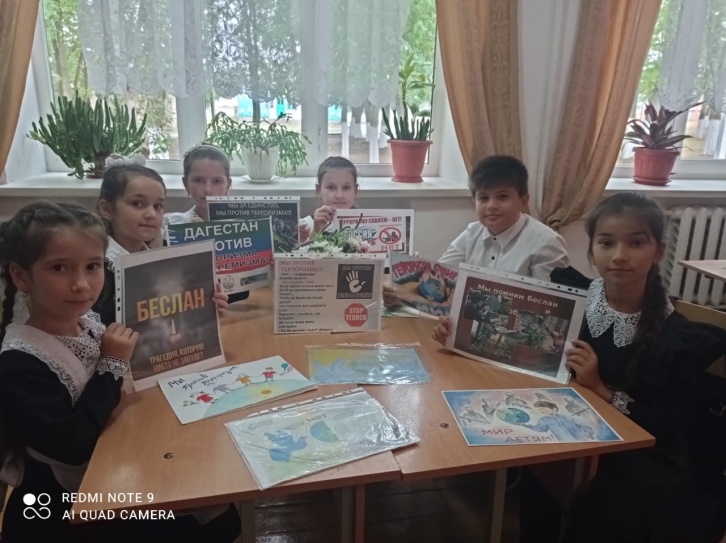 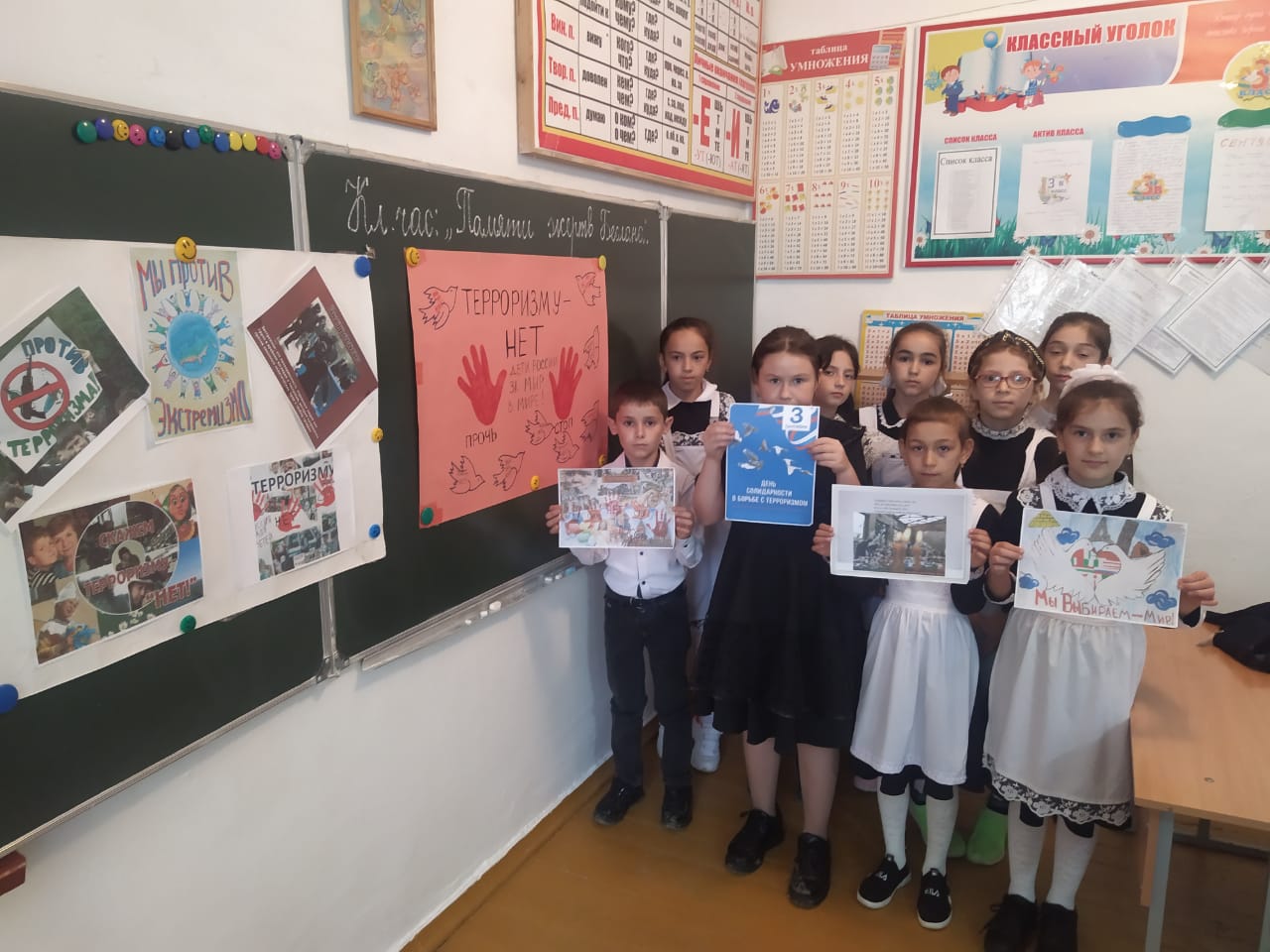 5-7 классы обучающиеся посмотрели презентацию «Вместе против террора!», ещё раз повторили, что слово «террор» в переводе с латинского языка означает «ужас».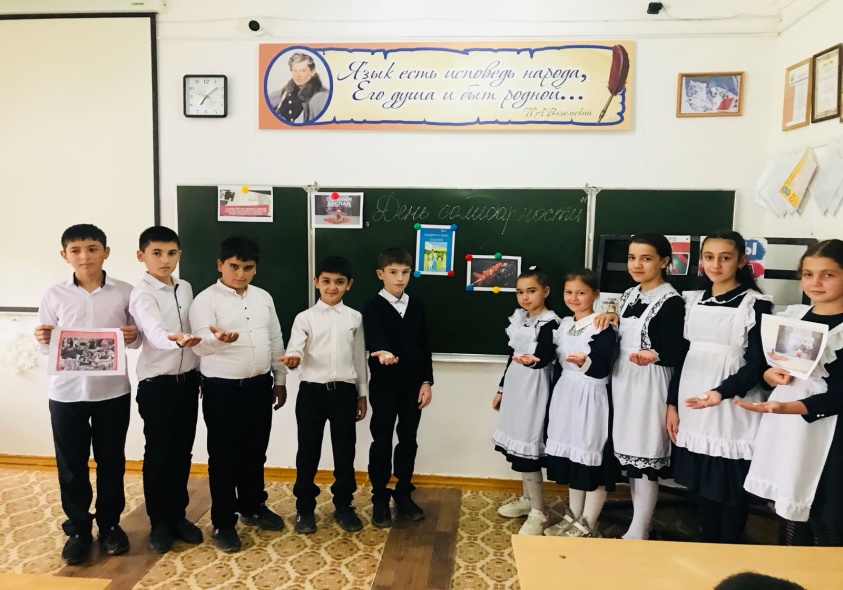 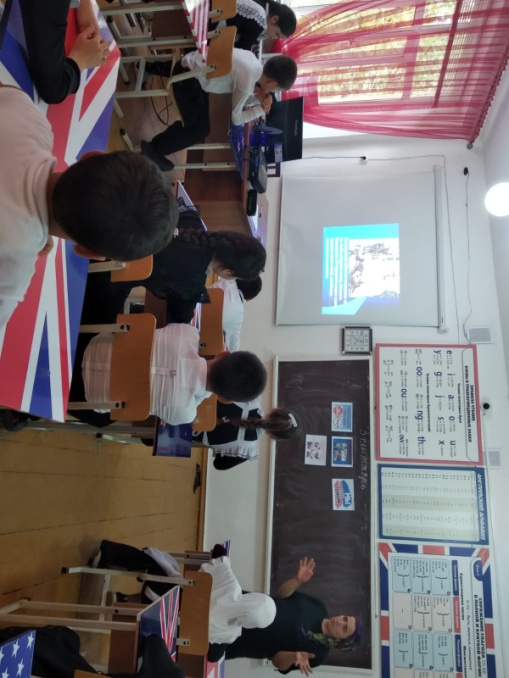 5 б кл. Кл.рук.: Алимусаева Д.Р. (охв.22 обуч.)             5 а кл. Кл.рук.:Исматуллаева Б.И.(охв.21 обуч.)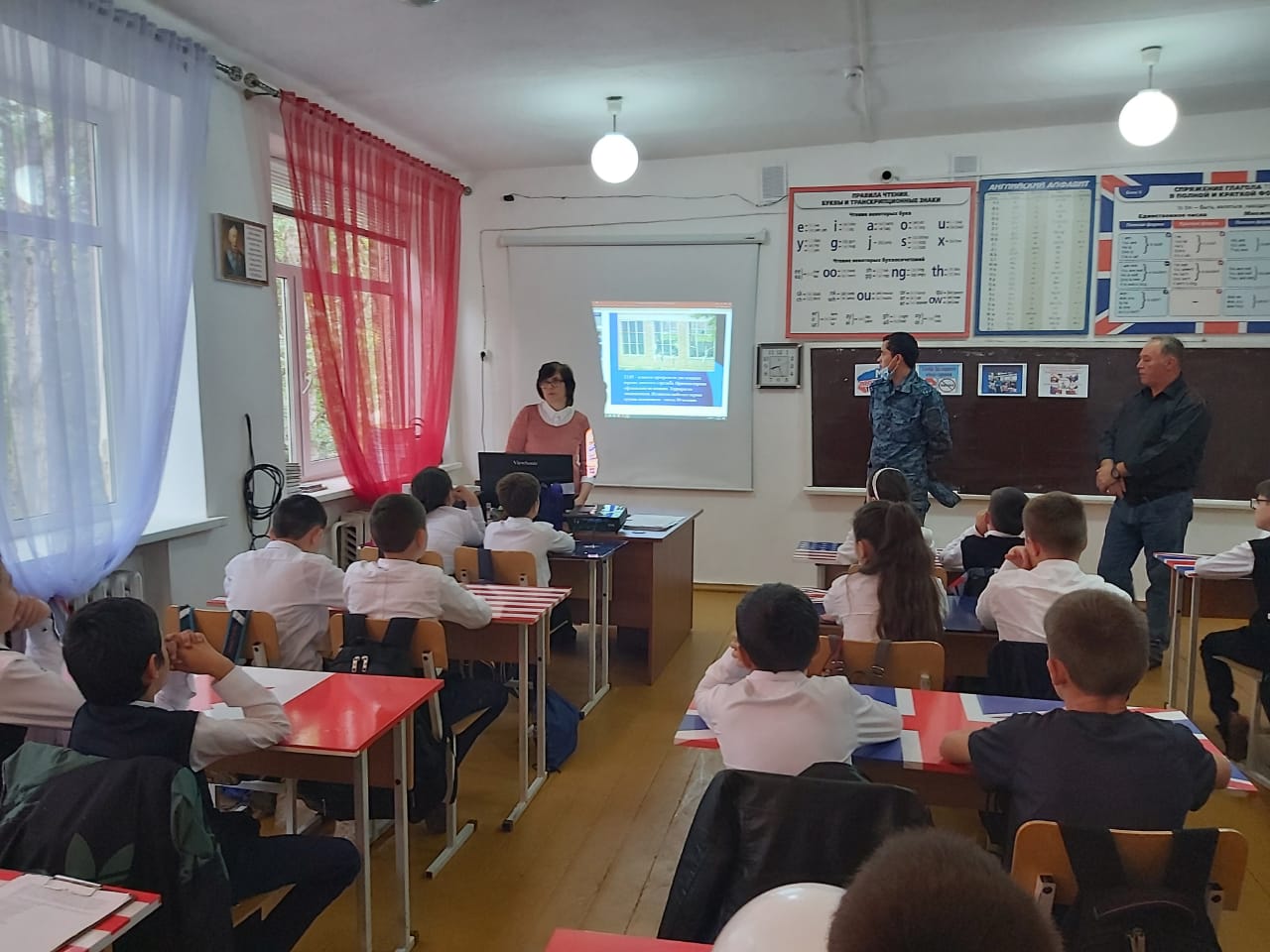 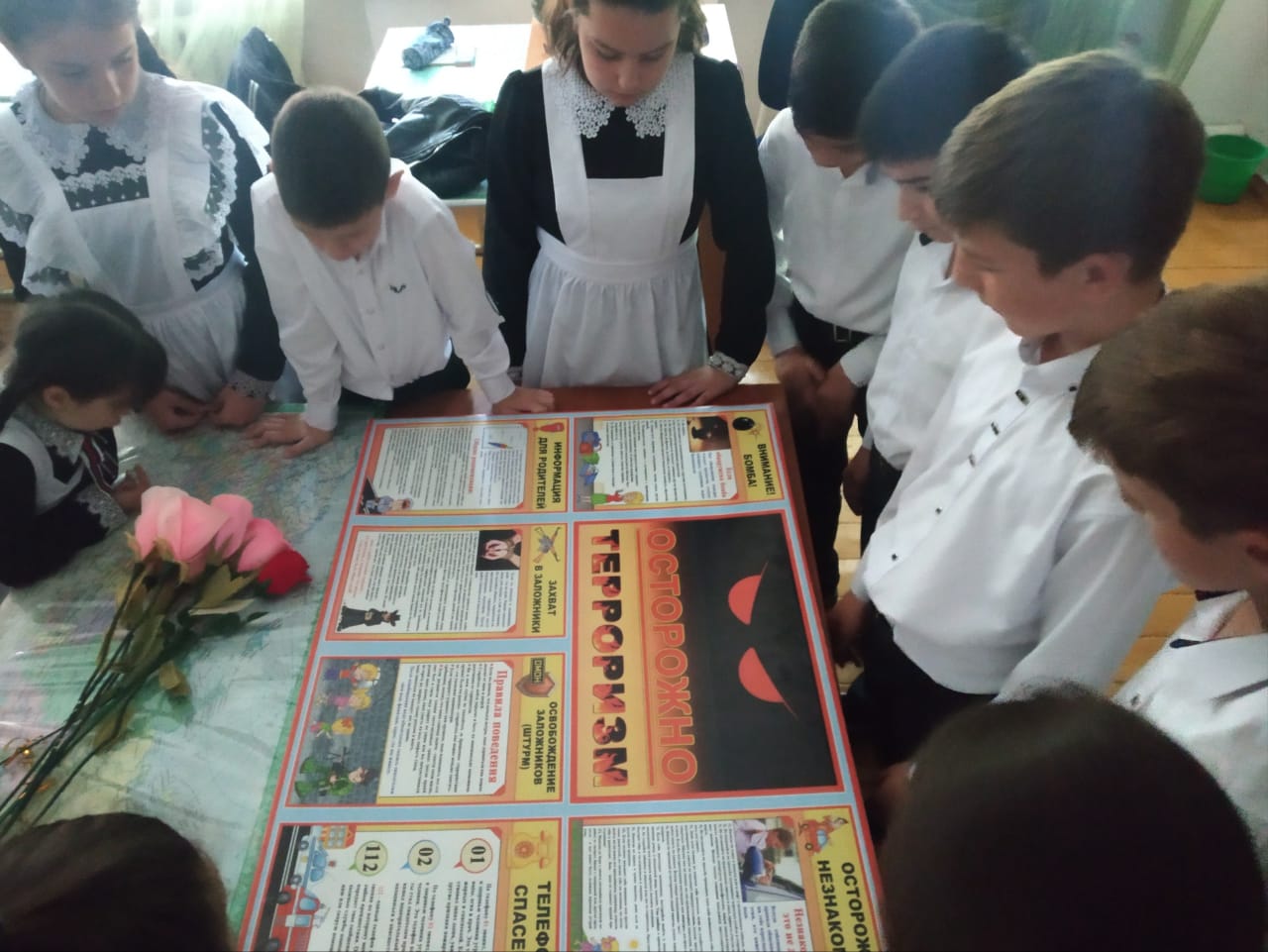 5 к кл. Кл.рук.:Аманатова Н.Д. (охв.19 обуч.)              6  г  кл. Кл.рук.:Шамирзаева Ч.А..(охв.18 обуч.)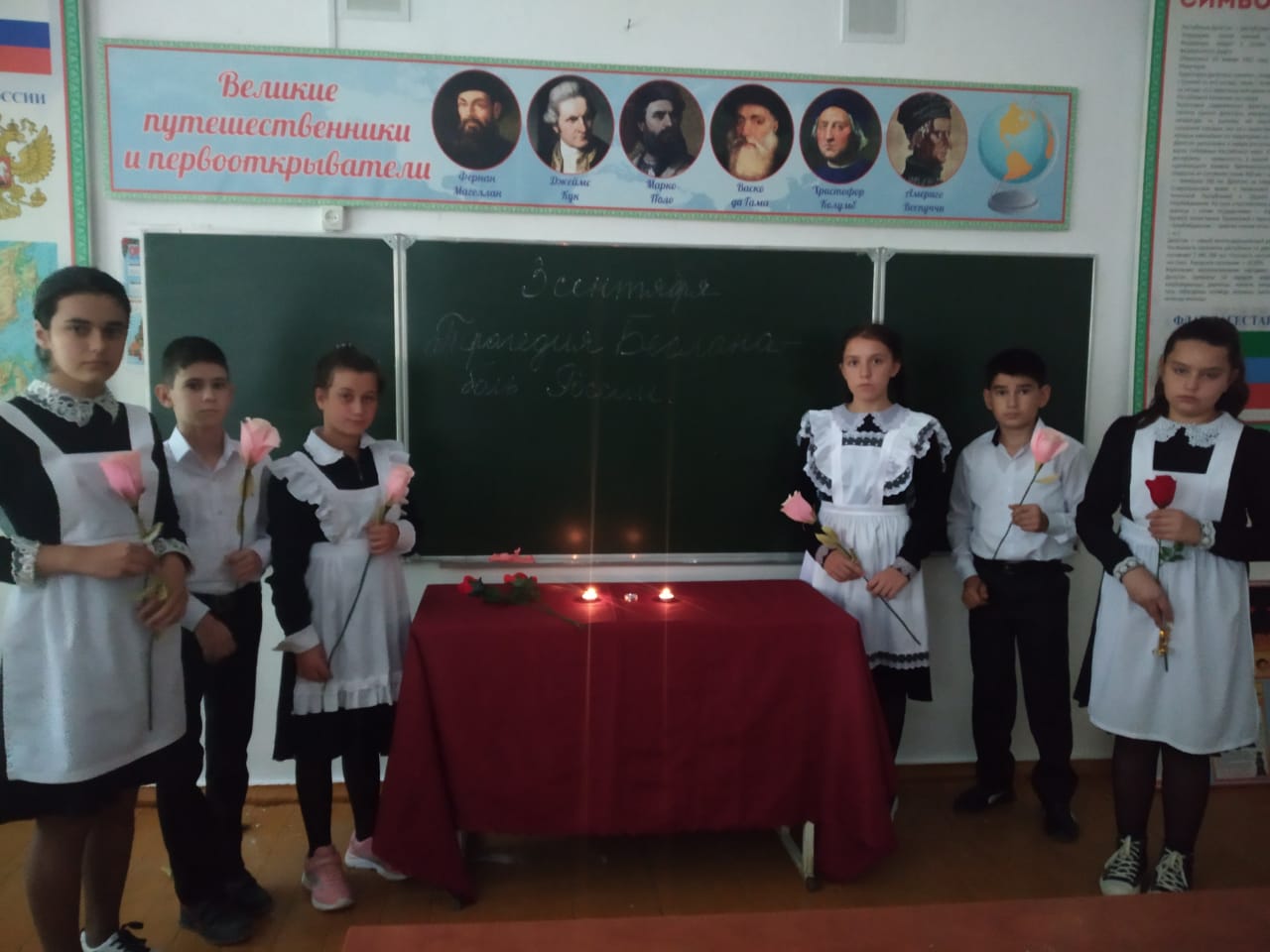 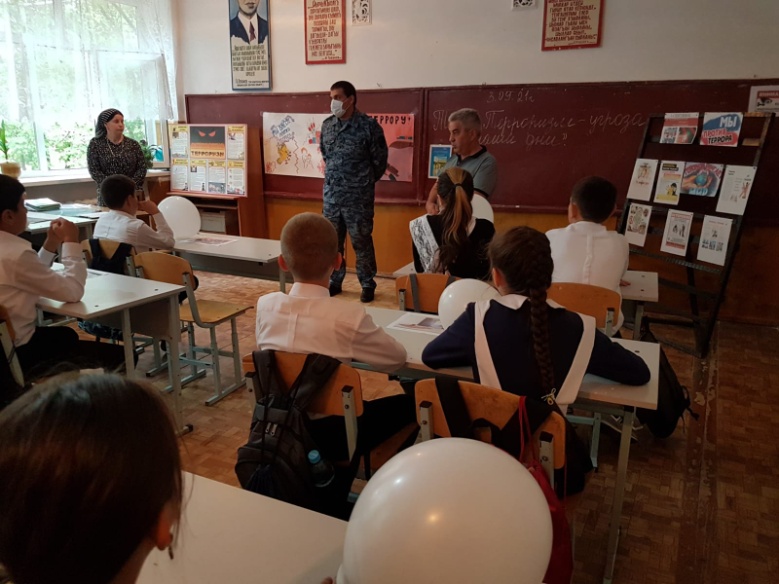 6 а кл. Кл.рук.:Алхасова Г.А. (охв.19 обуч.)                  6 б  кл. Кл.рук.:Абдурахманова Д.А.(охв.17 обуч.)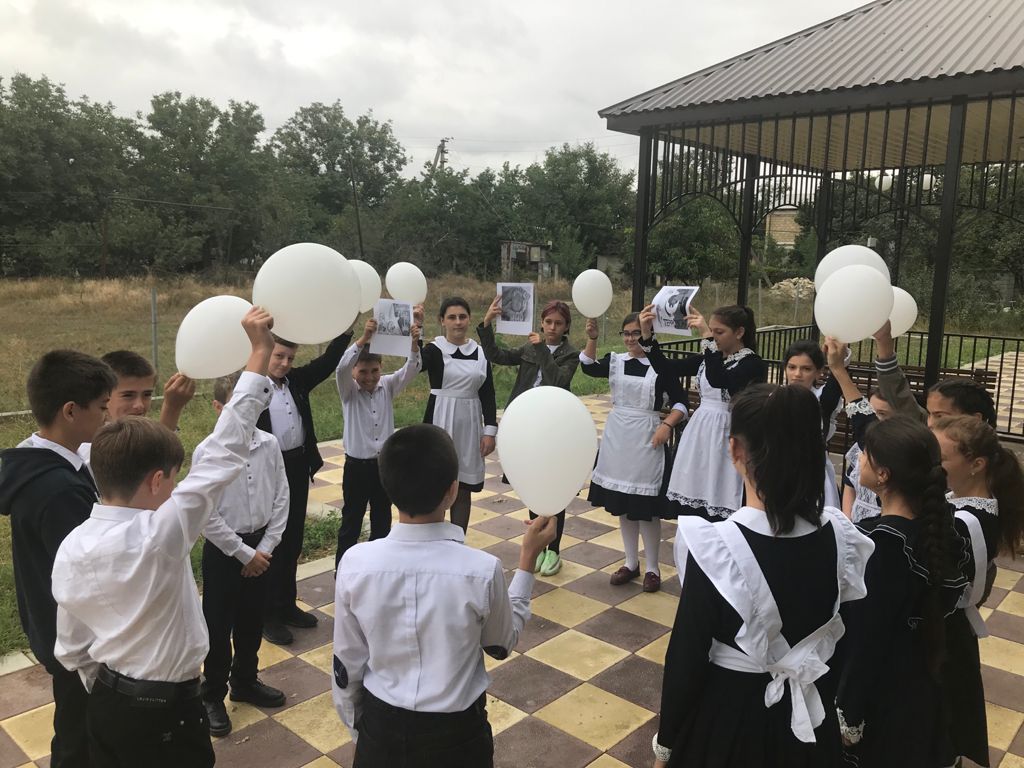                                                  6 б  кл. Кл.рук.:Иниева Д.Б. (охв.18 обуч.)         8-11 классы из презентации дети узнали, как правильно поступить в чрезвычайной ситуации, чтобы спасти собственную жизнь и не помешать работникам правоохранительных служб провести операцию по освобождению заложников.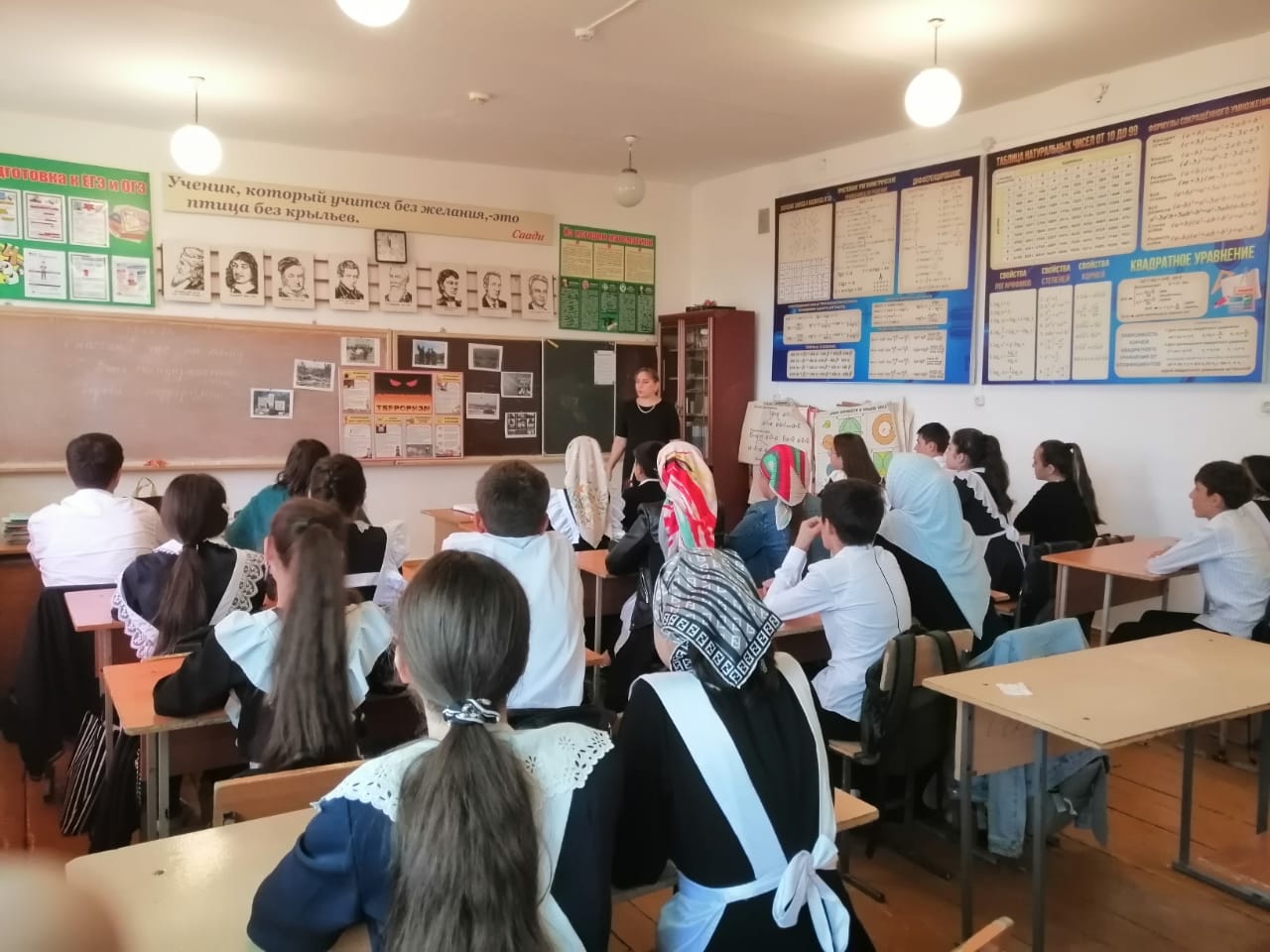 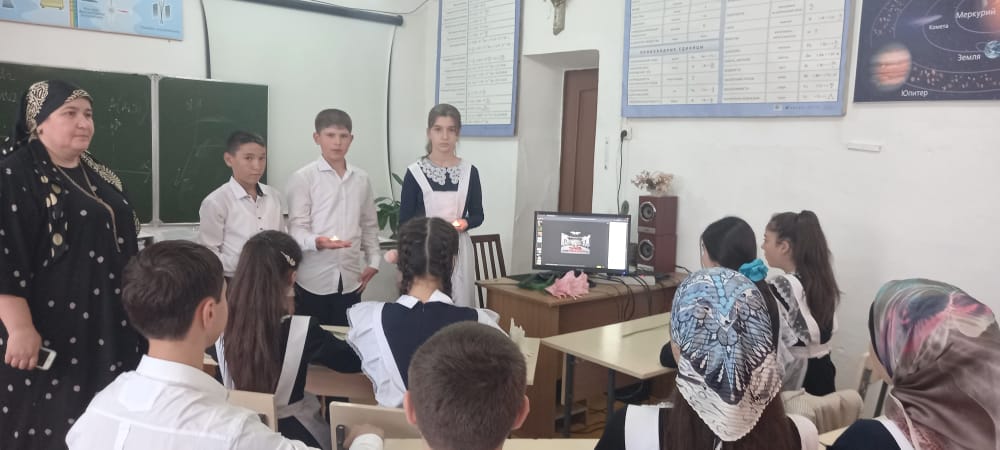 8 в кл. Кл.рук.:Джаякаева А.А.  (охв.22 обуч.)        7 б кл. Кл.рук.:Гусенова Р.З.  (охв.19 обуч.)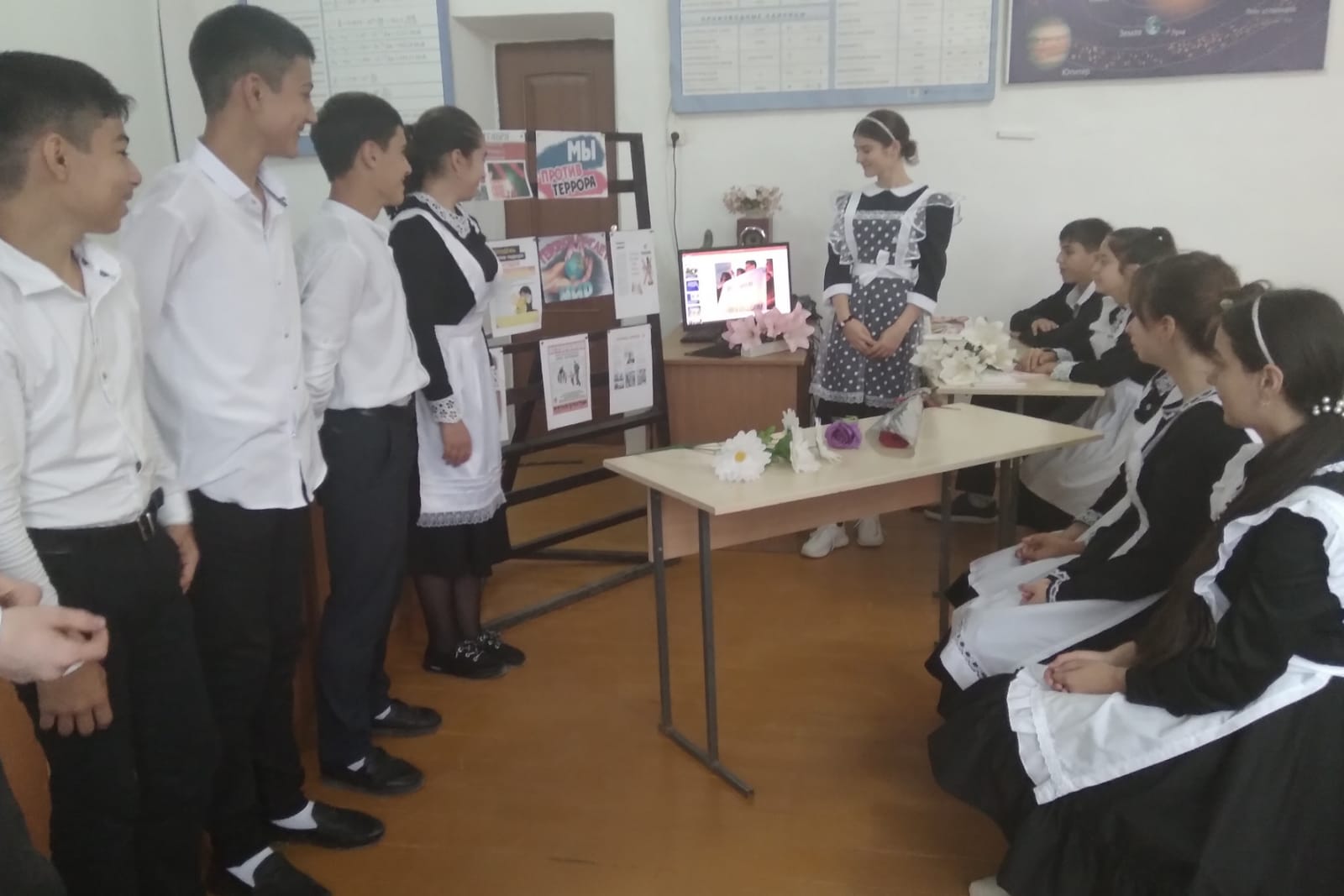                                                       9 а кл. Кл.рук.:Мухтаритдинова Г.Ш.. (охв.20 обуч.)           Среди обучающихся школы много детей разных национальностей, поэтому особое внимание уделяется толерантному поведению обучающихся. Классными руководителями, педагогом-психологом с обучающимися школы проводятся классные часы и личные беседы по поводу выявления агрессивности. 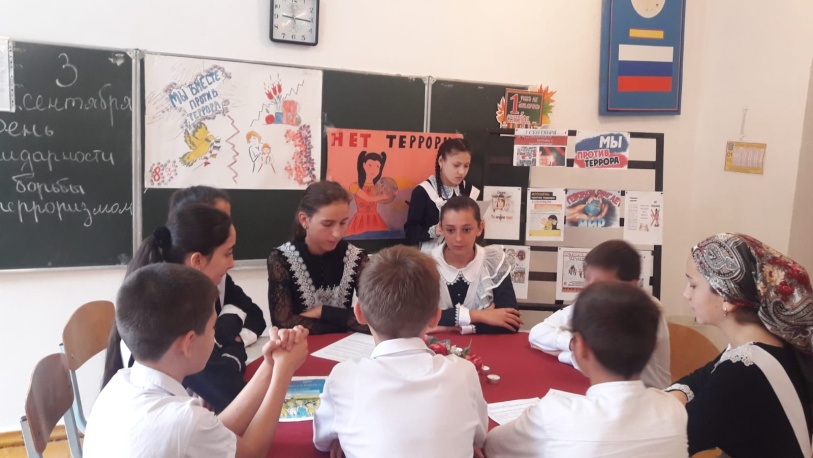 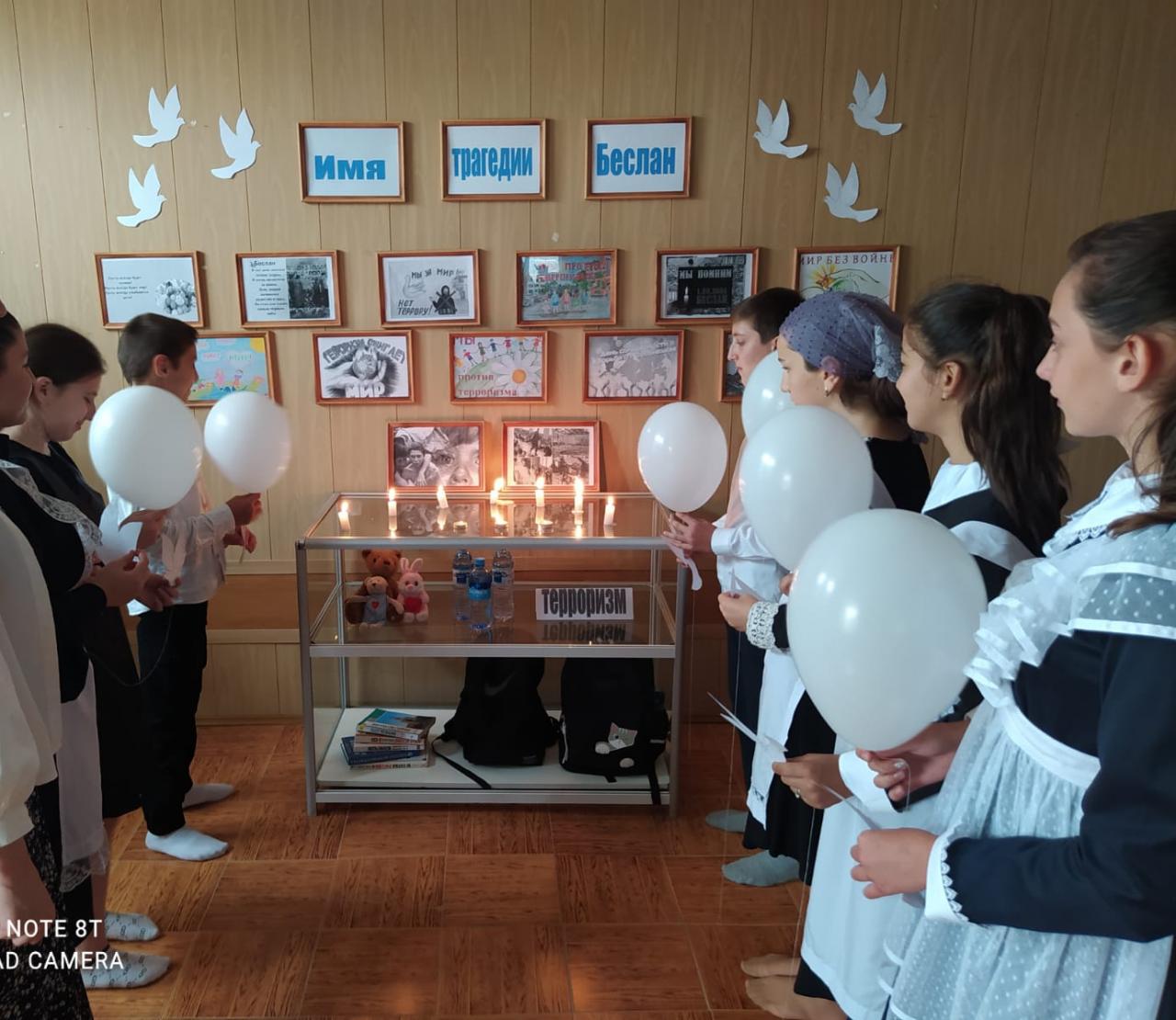 Все мероприятия были проведены в соответствии с требованиями    Роспотребнадзора   по соблюдению противоэпидемических мер. Директор СОШ                                               Г.К.Гусейнова                                         Зам.директора   по  ВР                                    М.М.Чопанов